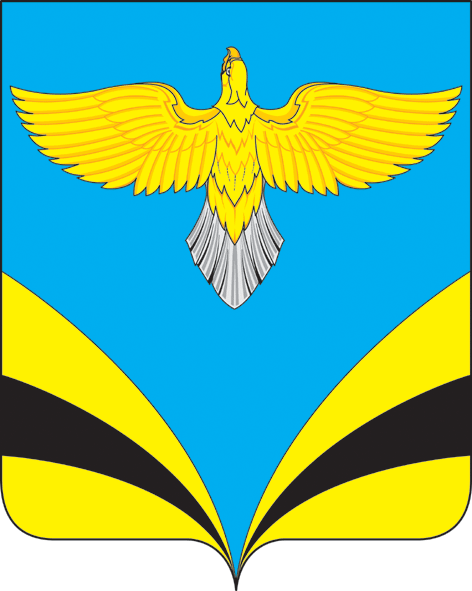           АДМИНИСТРАЦИЯ  сельского поселения Екатериновкамуниципального района Безенчукский          Самарской области          РАСПОРЯЖЕНИЕ  от  14  декабря 2017   года  № 37             с. Екатериновка Об очистке кровель жилых домов и  Административных зданий  от снега, сосулек  и наледи.         В целях предупреждения падения в зимний период снега, сосулек и наледи со свесов, металлических кровель и архитектурных элементов фасадов зданий, обеспечения безопасности жителей и предотвращения несчастных случаев на территории населенных пунктов сельского поселения Екатериновка, руководствуясь Федеральным законом  от 06.10.2003г.  № 131-ФЗ "Об общих принципах организации местного самоуправления в Российской Федерации":Рекомендовать руководителям предприятий, учреждений  и организаций независимо от форм собственности, назначить ответственного за организацию работ по проведению осмотра кровель, зданий, сооружений, жилых домов для выявления снежных навесов, сосулек и наледей  и проведение плана мероприятий согласно приложению. Опубликовать настоящее распоряжение в газете «Вестник сельского поселения Екатериновка» и  разместить на официальном сайте администрации сельского поселения Екатериновка в сети Интернет (http://www.admekaterin.ru). Контроль за  исполнением  данного распоряжения оставляю за собой.Глава сельского поселенияЕкатериновка                                                            А.В. ГайдуковО.В.Вержаковская(846 76) 31 45Приложение к  распоряжению   от 14.12.2018 г.  №  37План  мероприятий по предупреждению падения в зимний период 2017 – 2018 г.г. снега, сосулек и наледи с кровель жилых и административных зданий, обеспечения безопасности жителей и предотвращения несчастных случаев на территориии сельского поселения Екатериновка  № п/пНаименование мероприятияСрок исполненияОтветственные исполнители1. Назначить ответственных лиц за проведение осмотра кровель зданий, сооружений, жилых домов для выявления снежных навесов  и наледейна период падения снега,    образования сосулек и наледиГлава поселения,Директора: СДК Екатериновки, Александровки, директор ГБОУ СОШ с.Екатериновка, Заведующая д/с  “Василек”, Руководитель Управляющей компании “Нептун”,Руководители предприятий , учреждений расположенных на территории поселения.2.Организовать работу по своевременной очистке кровель зданий, сооружений, жилых домов, особое внимание обратить на здания с массовым пребыванием людей и ветхие здания.на период падения снега,    образования сосулек и наледи Главва  поселения,Директора: СДК Екатериновки, Александровки, директор ГБОУ СОШ с.Екатериновка, Заведующая д/с  “Василек”, Руководитель Управляющей компании “Нептун”, Руководители предприятий , учреждений расположенных на территории поселения3.Обеспечить соблюдение требований техники безопасности при производстве работ по очистке кровельна период падения снега,    образования сосулек и наледиДиректора: СДК Екатериновки, Александровки, директор ГБОУ СОШ с.Екатериновка, Заведующая д/с  “Василек”, Руководитель Управляющей компании “Нептун”.4.Очистка кровель зданий на сторонах, выходящих на пешеходные зоны, от наледиобразований  должна производиться немедленно по мере их образования с предварительной установкой ограждения опасных участков.  Крыши с наружным водоотводом необходимо периодически очищать от снега, не допуская его накопления более .на период падения снега,    образования сосулек и наледиЗаместитель главы администрации поселения,Директора: СДК Екатериновки, Александровки, директор ГБОУ СОШ с.Екатериновка, Заведующая д/с  “Василек”, Руководитель Управляющей компании “Нептун”, Руководители предприятий , учреждений расположенных на территории поселения5.Очистку кровель разрешается выполнять только деревянными или пластмассовыми лопатами. Применение стальных лопат и скребков для очистки снега, ломов для скола льда с кровель категорически запрещается, т.к. это разрушает кровельные покрытия.на период падения снега,    образования сосулек и наледиДиректора: СДК Екатериновки, Александровки, директор ГБОУ СОШ с.Екатериновка, Заведующая д/с  “Василек”, Руководитель Управляющей компании “Нептун”, Руководители предприятий, учреждений расположенных на территории поселения6.Проведение мониторинга  по очистке кровель жилых домов  и  административных зданий  от снега, сосулек  и наледи еженедельноВ период падения снега, образования сосулек и наледи. Заместитель Главы сельского поселения